Sensitive: Personal 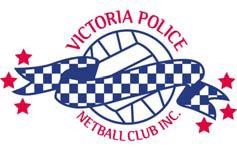 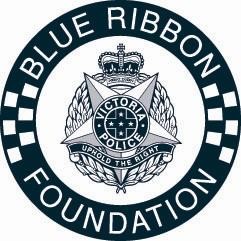 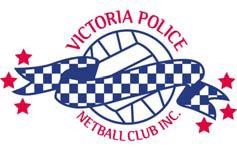 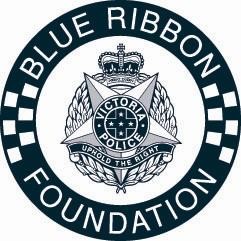 VICTORIA POLICE NETBALL CLUB – BLUE RIBBON FOUNDATION NETBALL TOURNAMENT 2021Proudly sponsored by the Victoria Police Blue Ribbon Foundation 		Lee Stack		2 Clemantine Close,		Wonga Park,   3115.Entries Close: 	Monday 1st of February 2021, unless filled before this date. TEAM / CLUB / ASSOCIATION: __________________________________________________________________ CONTACT NAME: __________________________________________________________________________________ PHONE: _________________________  MOBILE: ____________________________________________________ ADDRESS: __________________________________________________________________________________________ _______________________________________________________________________________________________________ EMAIL: ______________________________________________________________________________________________ Please indicate the number of teams you would like to enter into each section and complete the payment section below. Open A  	 	 	 	 	Open C  	 	 	Mixed Open B  	 	 	 	 	Open D This is a Seniors Tournament only (ages 16 years plus). Enclosed: $ ________________ being for _________ teams @ $90 (inc. GST) per team. Sensitive: Personal Sensitive: Personal Please ensure that you leave your team name as a reference and email the club when payment is made at vicpolnc@gmail.com*A badged umpire must accompany each team entered.* Please provide the following details re your umpire on submission of this form TEAM NAME: ____________________________ SECTION: ___________________ UMPIRES NAME:							BADGE:	(A,B or C)							UMPIRES MOBILE:							UMPIRES EMAIL:							Email:  vicpolnc@gmail.comThank you for supporting VPNC and the Victoria Police Blue Ribbon Foundation. www.remember.org.au Sensitive: Personal Date: Sunday 14th of February, 2021Venue: Templestowe Leisure Centre, Templestowe Corner Foote St & Anderson Street, Templestowe, Vic. 3106. Entry Fee: $90.00 (inc.GST) per team. (Please note, payment is not due until entry closing date, which is Feburary 1st 2021)Entry Form: Please complete this form and email to vicpolnc@gmail.com,  or post to:  Cheque:  Made payable to Victoria Police Netball Club and posted to  Lee Stack2 Clemantine CloseWonga Park, 3115.Transfer:Branch: Bank Vic BSB: 704230 Account Number: 100385846 Account Name: Victoria Police Netball Club 